После вмешательства прокуратуры восстановлены нарушенные права предпринимателяПрокуратура Октябрьского района провела проверку соблюдения прав субъектов предпринимательской деятельности администрацией г.п. Андра.Установлено, что в администрацию городского поселения обратился предприниматель с заявлением о предоставлении муниципальной услуги по перераспределению земельных участков.Проверка показала, что предпринимателю администрацией необоснованно отказано в предоставлении муниципальной услуги.При этом решение об отказе принято с нарушением установленного срока, предусмотренного административным регламентом о перераспределении земель.Прокуратурой района в отношении ответственного должностного лица администрации поселения возбуждено производство по делу об административном правонарушении по ст. 9.6 Закона ХМАО – Югры «Об административных правонарушениях»(нарушение административных регламентов предоставления государственных или муниципальных услуг).По результатам рассмотрения которого виновное должностное лицо привлечено к административной ответственности в виде штрафа.После вмешательства надзорного ведомства администрацией принято решение о предоставлении предпринимателю земельного участка.Прокурор района                                                                                      Е.Н. ШелестИсп. А.С. Ромас, 8(34678) 20831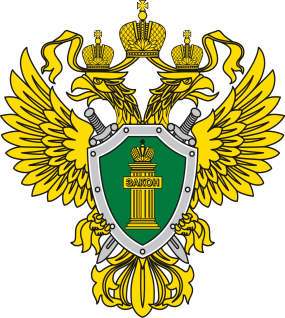 П Р О К У Р А Т У Р Апрокуратура Октябрьского района